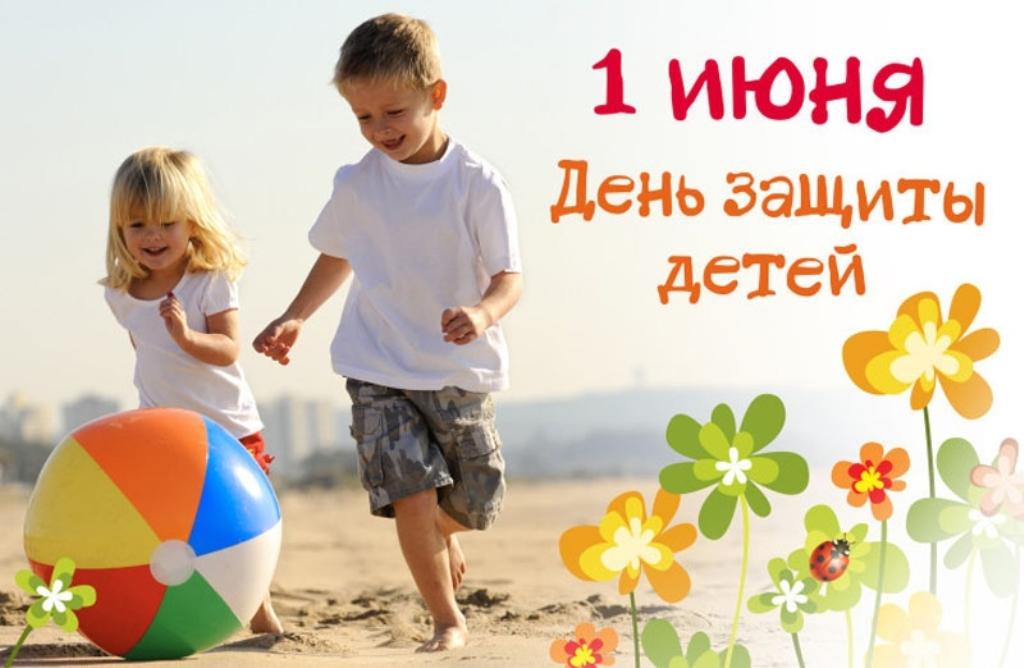 Первый день цветного летаВместе нас собрал, друзья!Праздник детства, песен, светаПраздник мира и добра!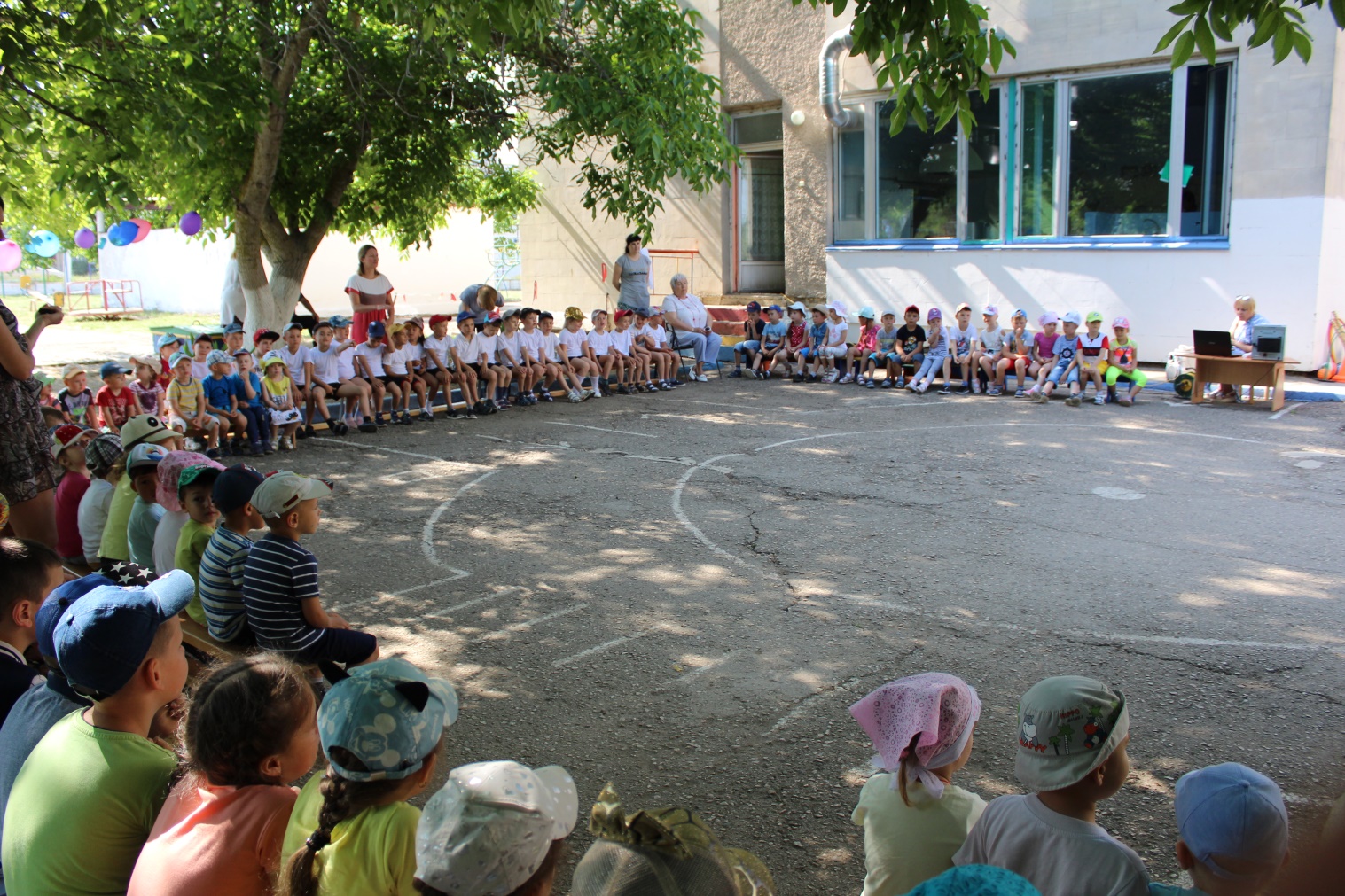 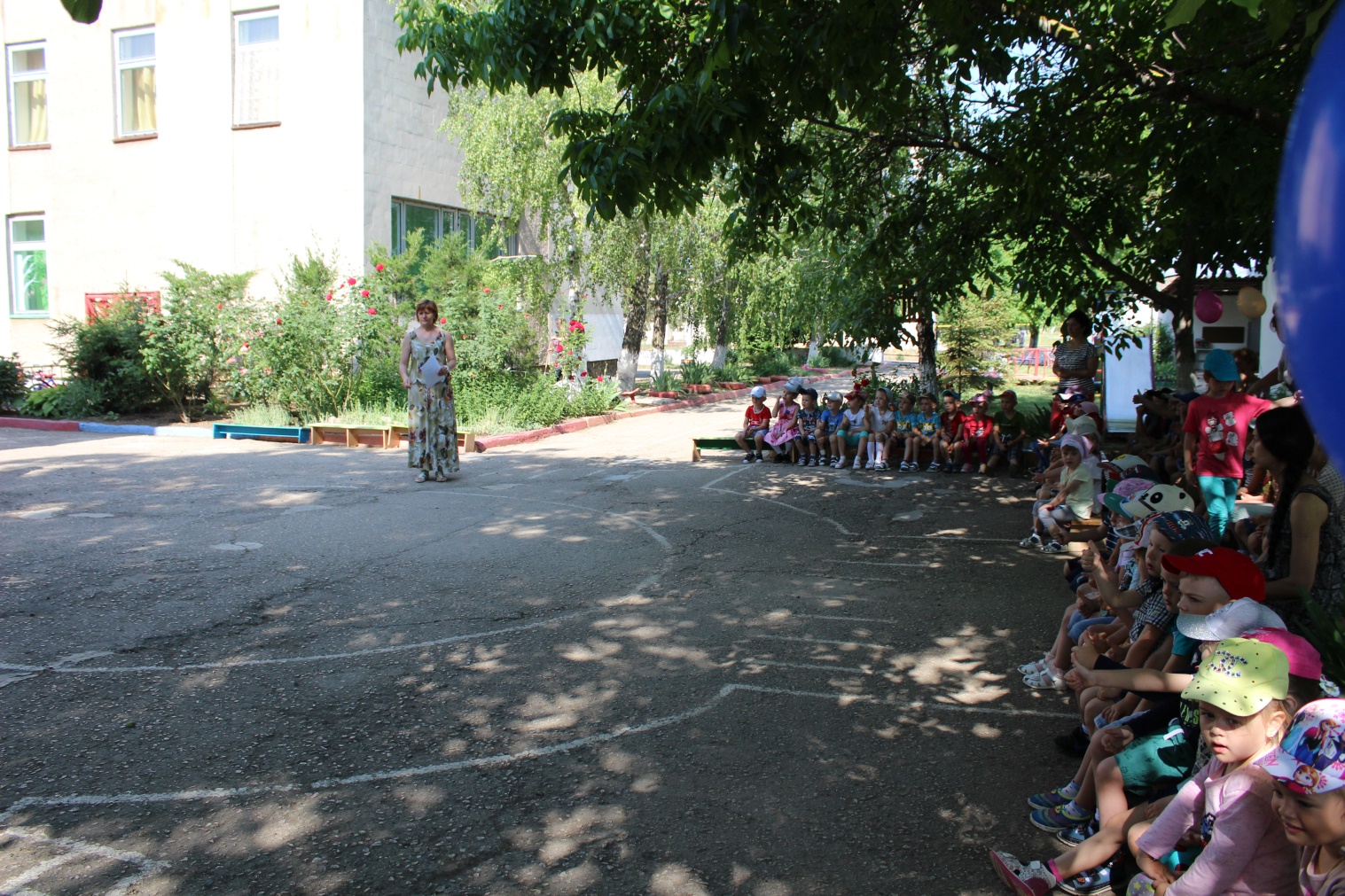 Игра «Забей гол!»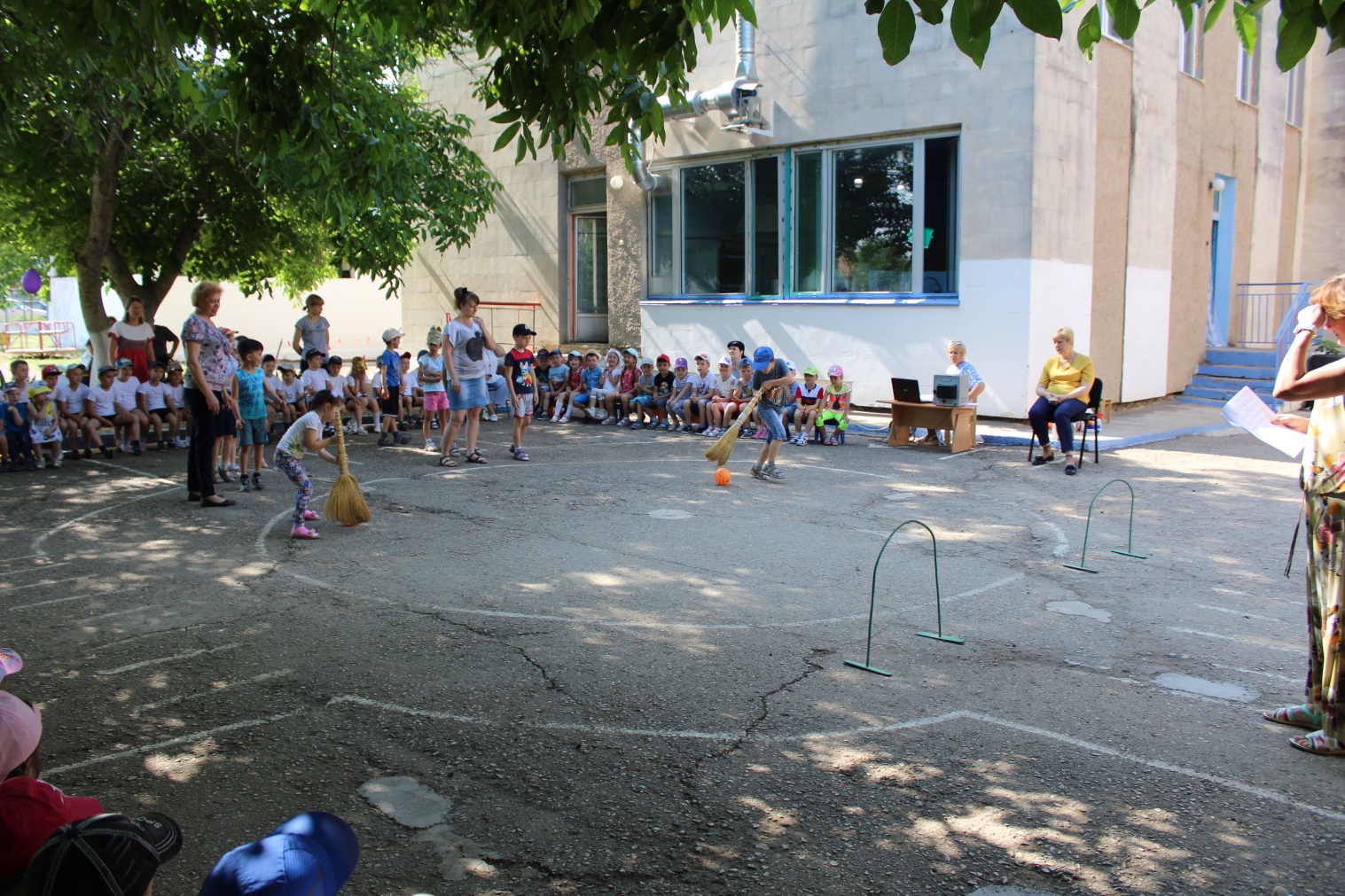 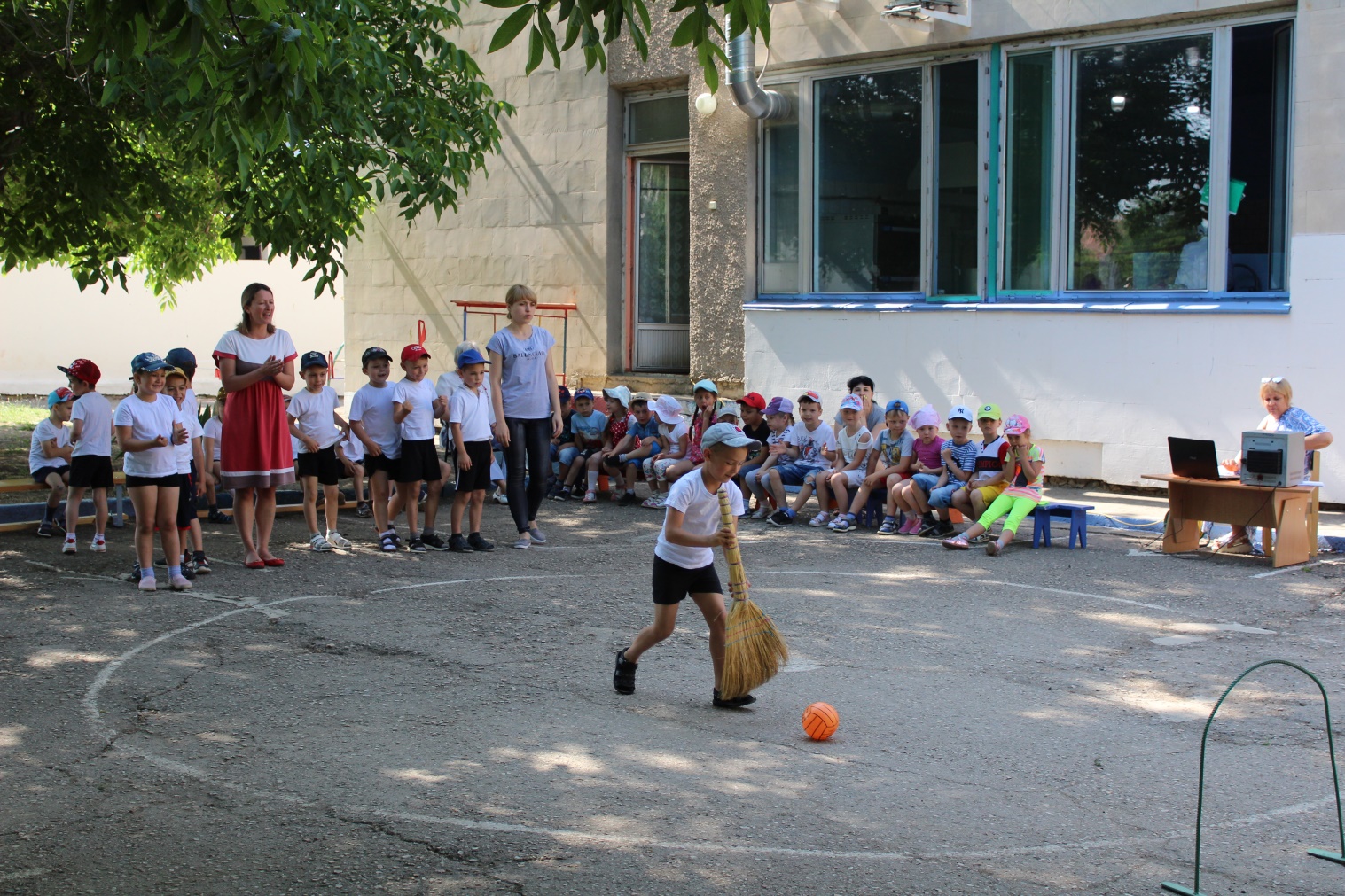 Игра «Передай мяч»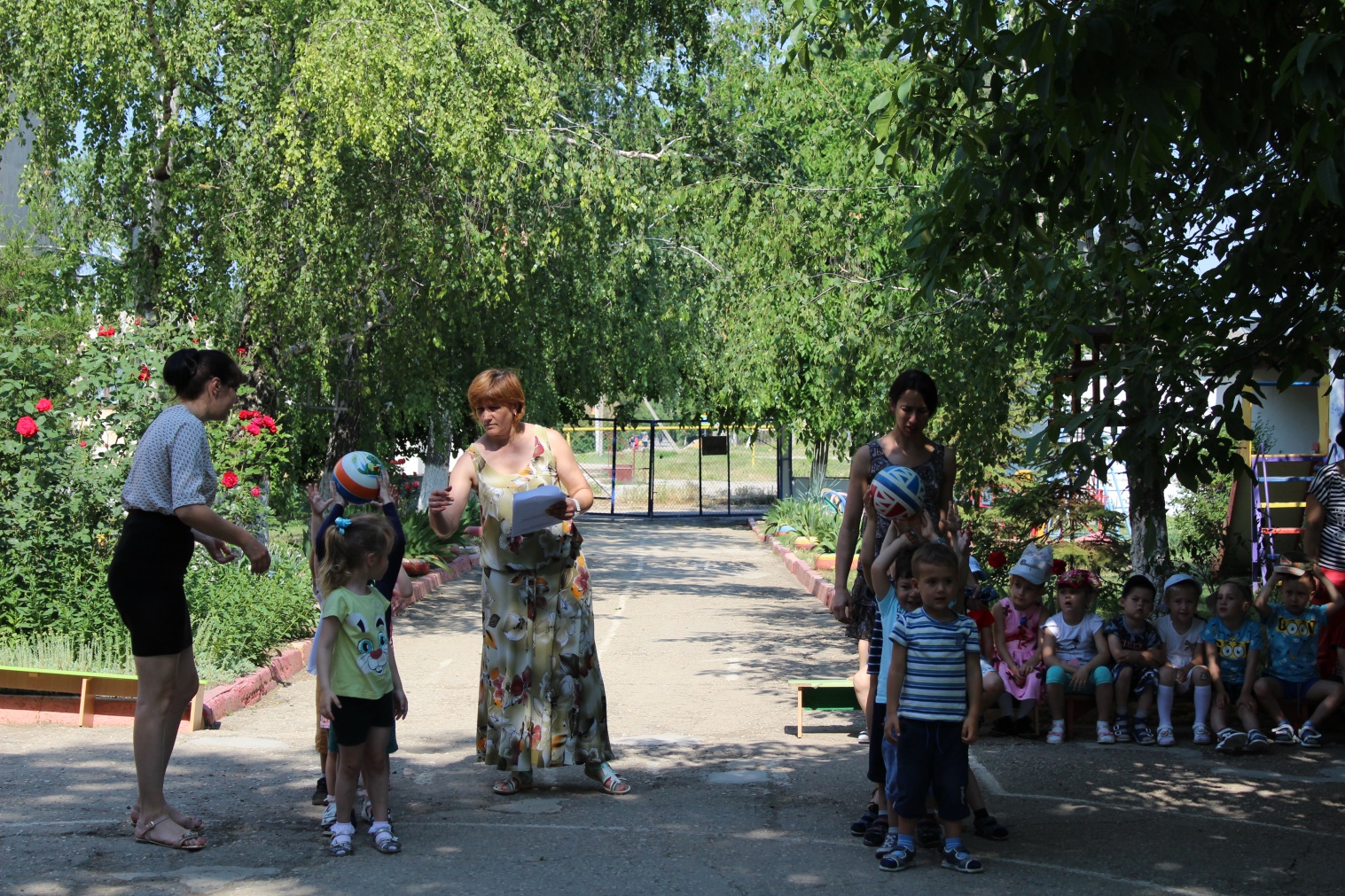 Игра «Пчелки»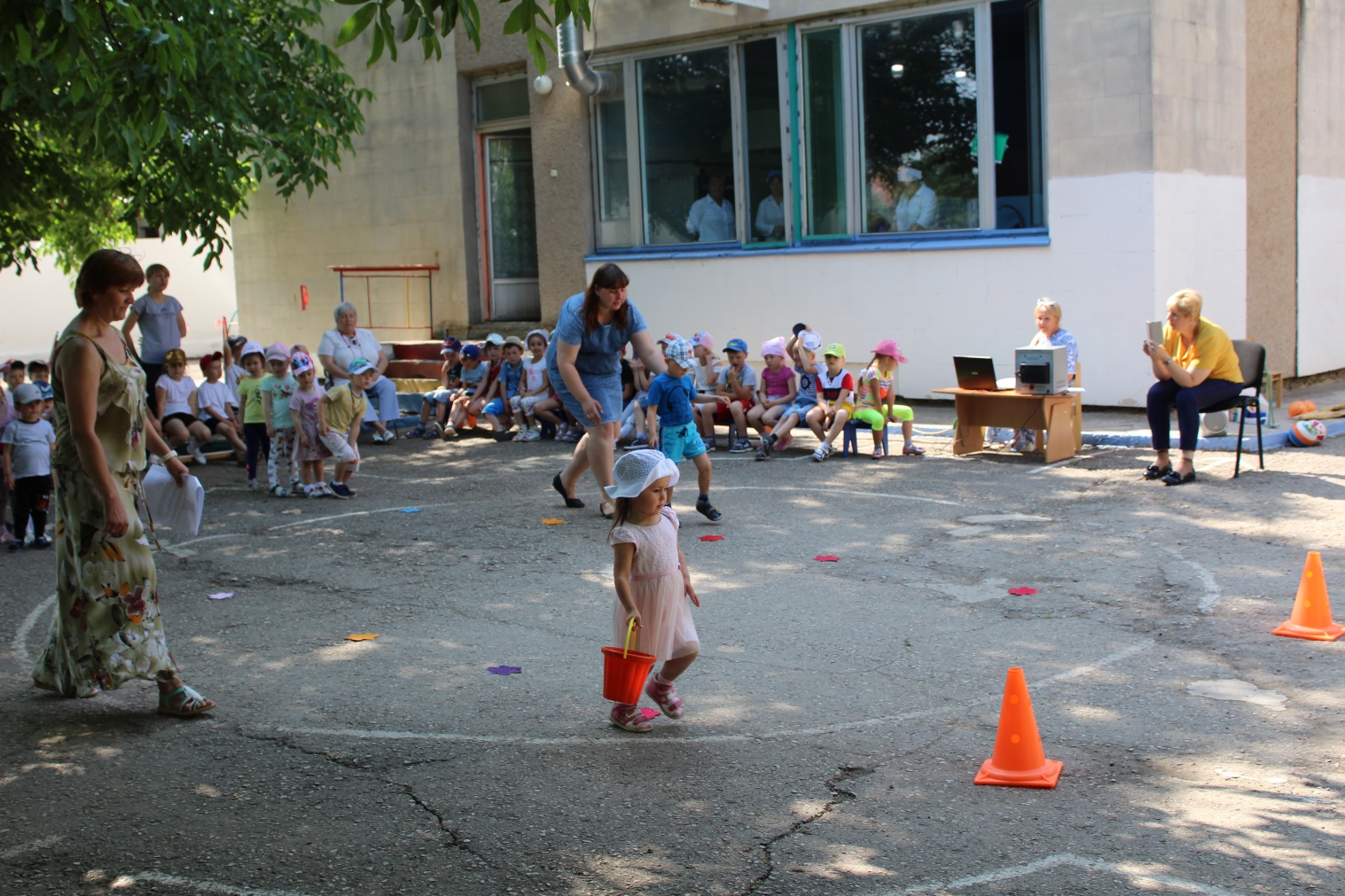 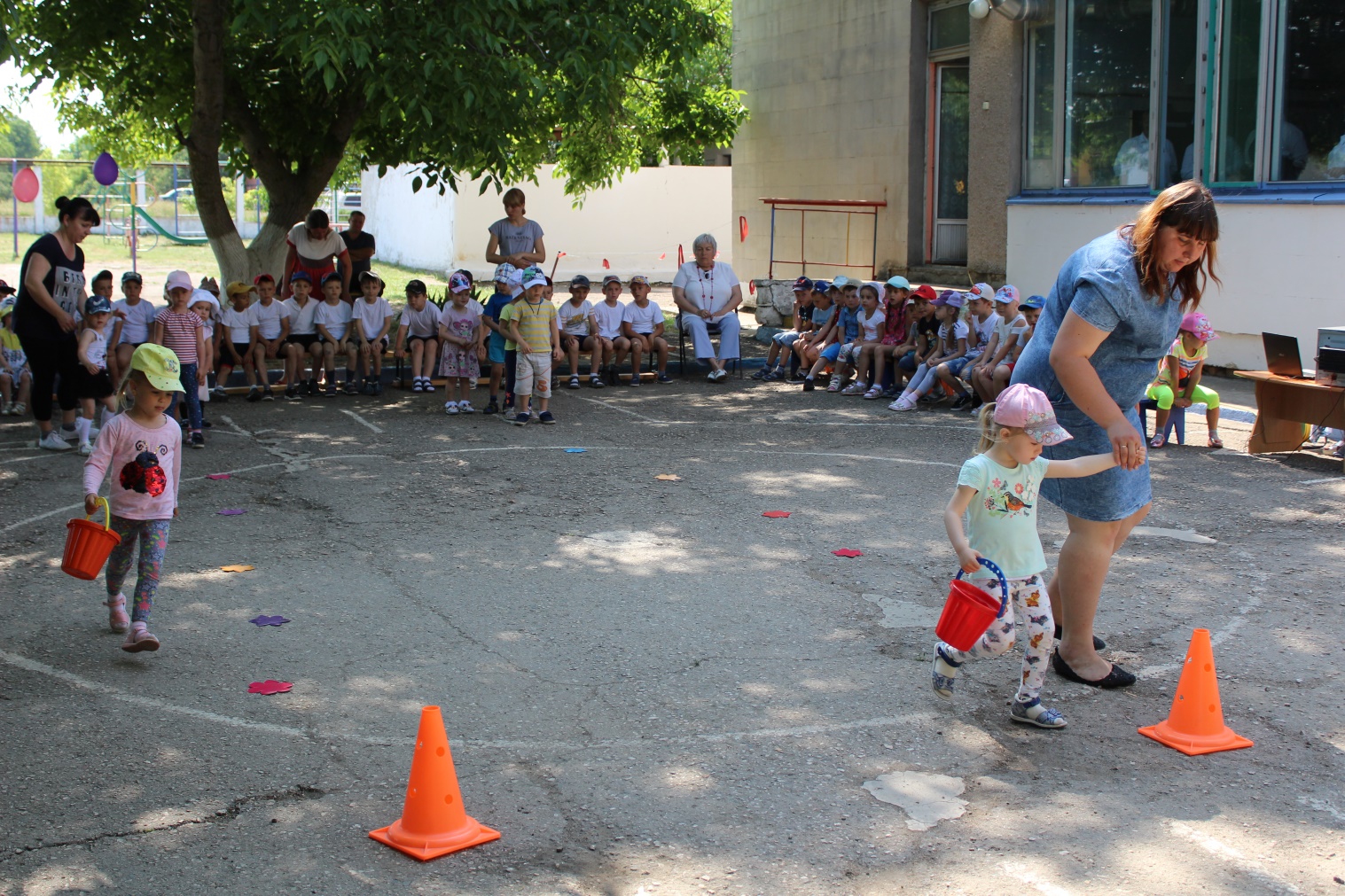 Игра «Гусеница»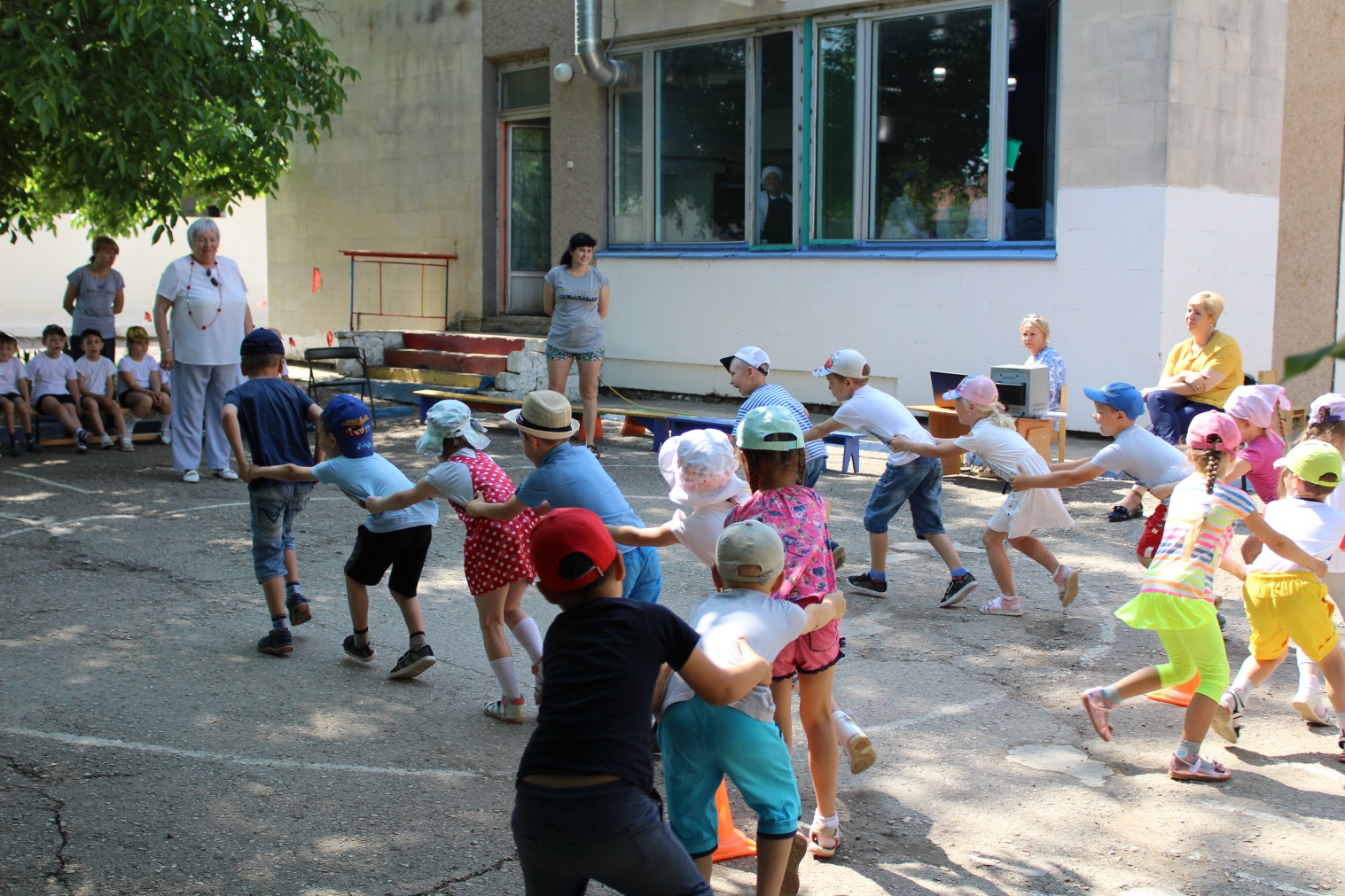 Танец «Веселая поличка»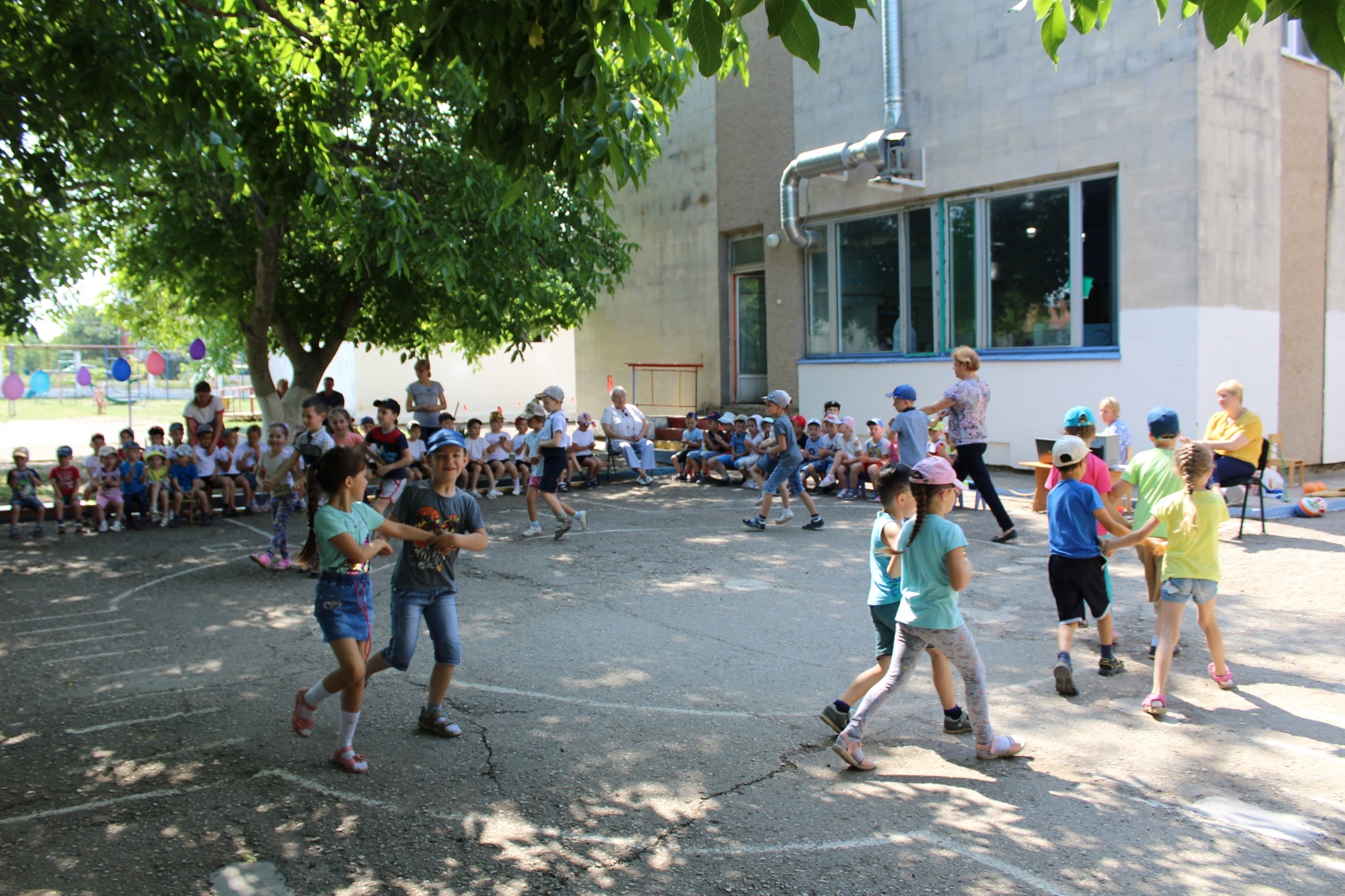 А теперь мелки возьмите
И на асфальте нарисуйте, напишите,
Что для счастья нужно.
Пусть в рисунках ваших будут:
Счастье, солнце, дружба.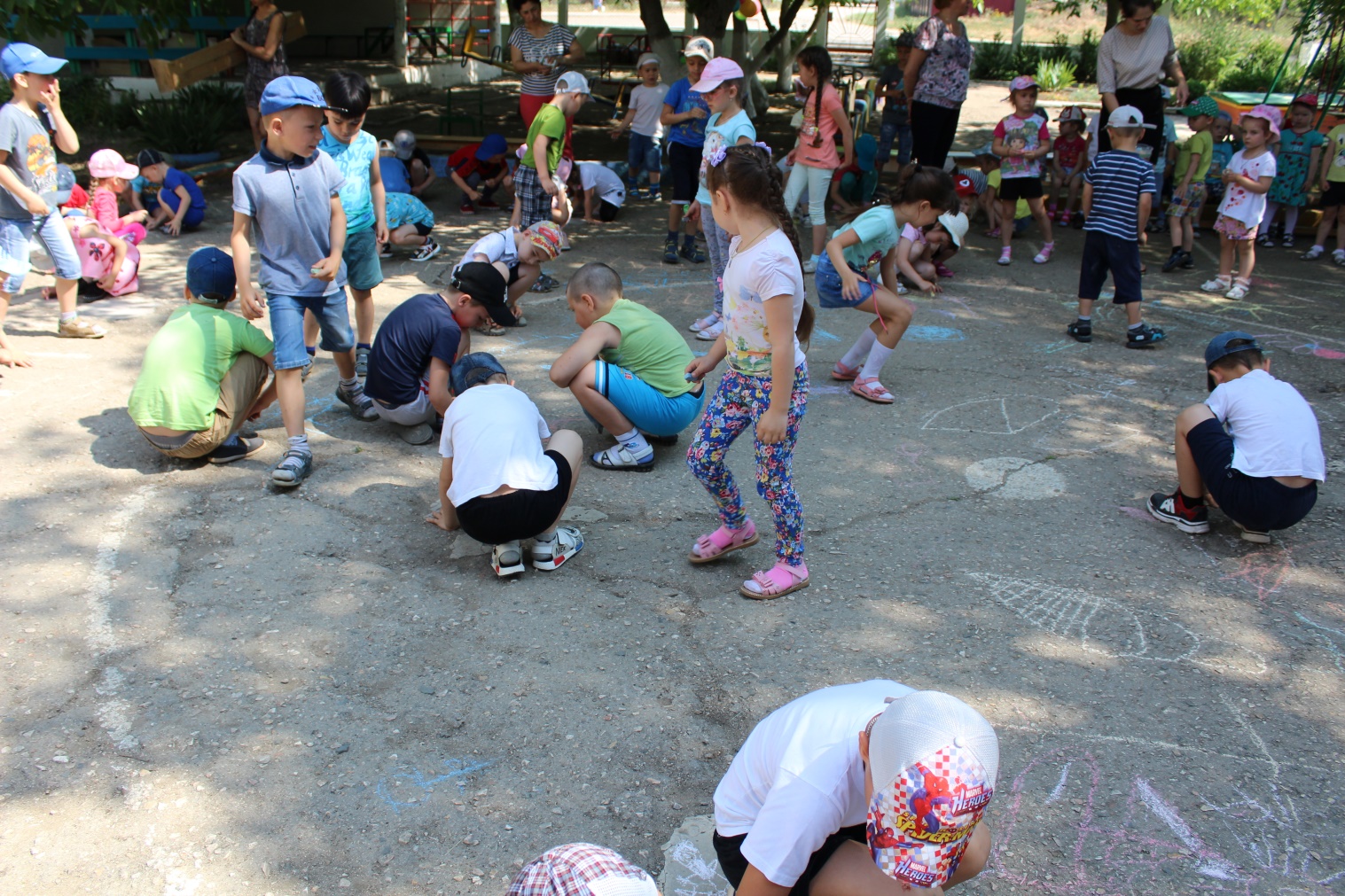 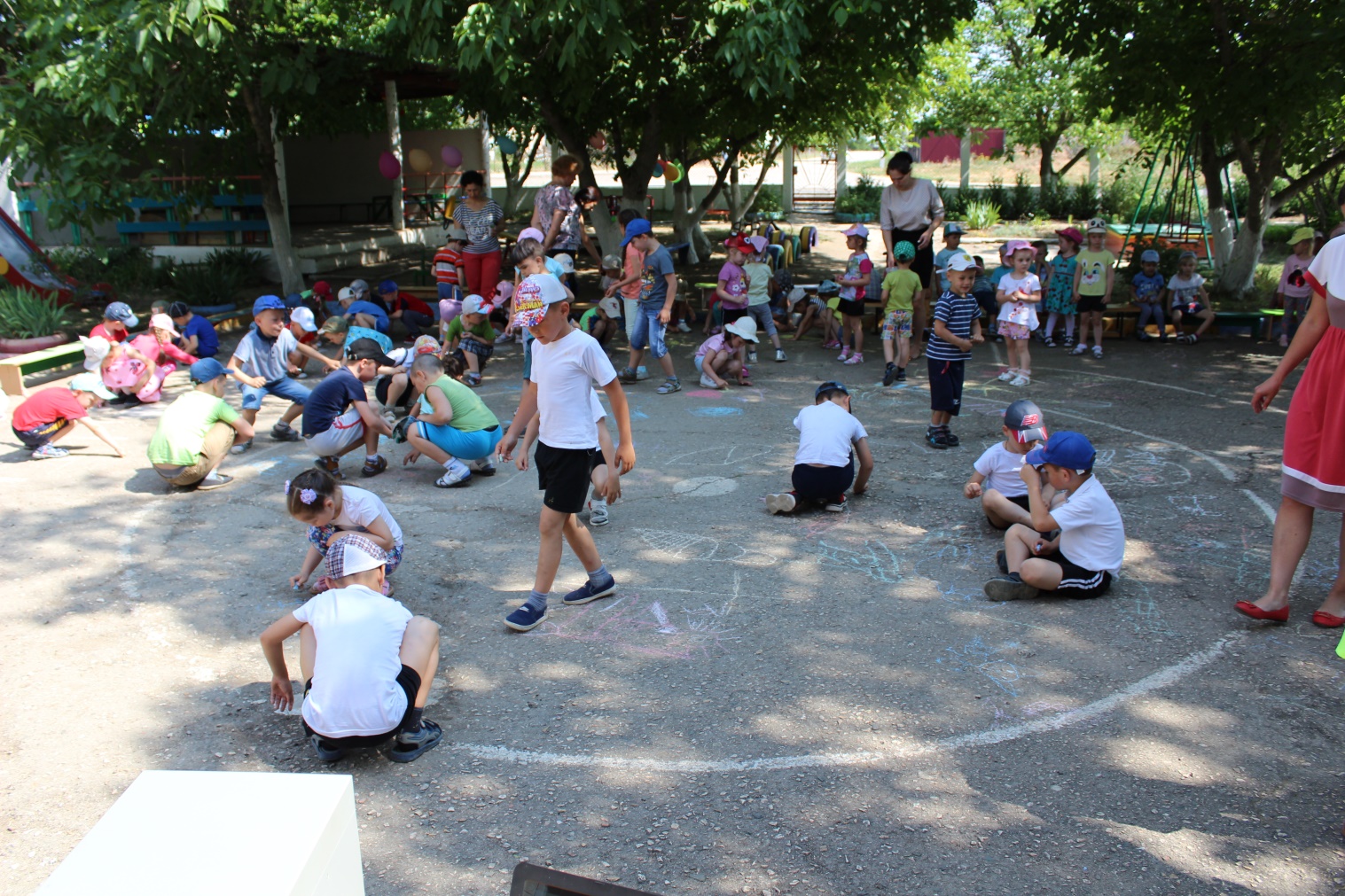 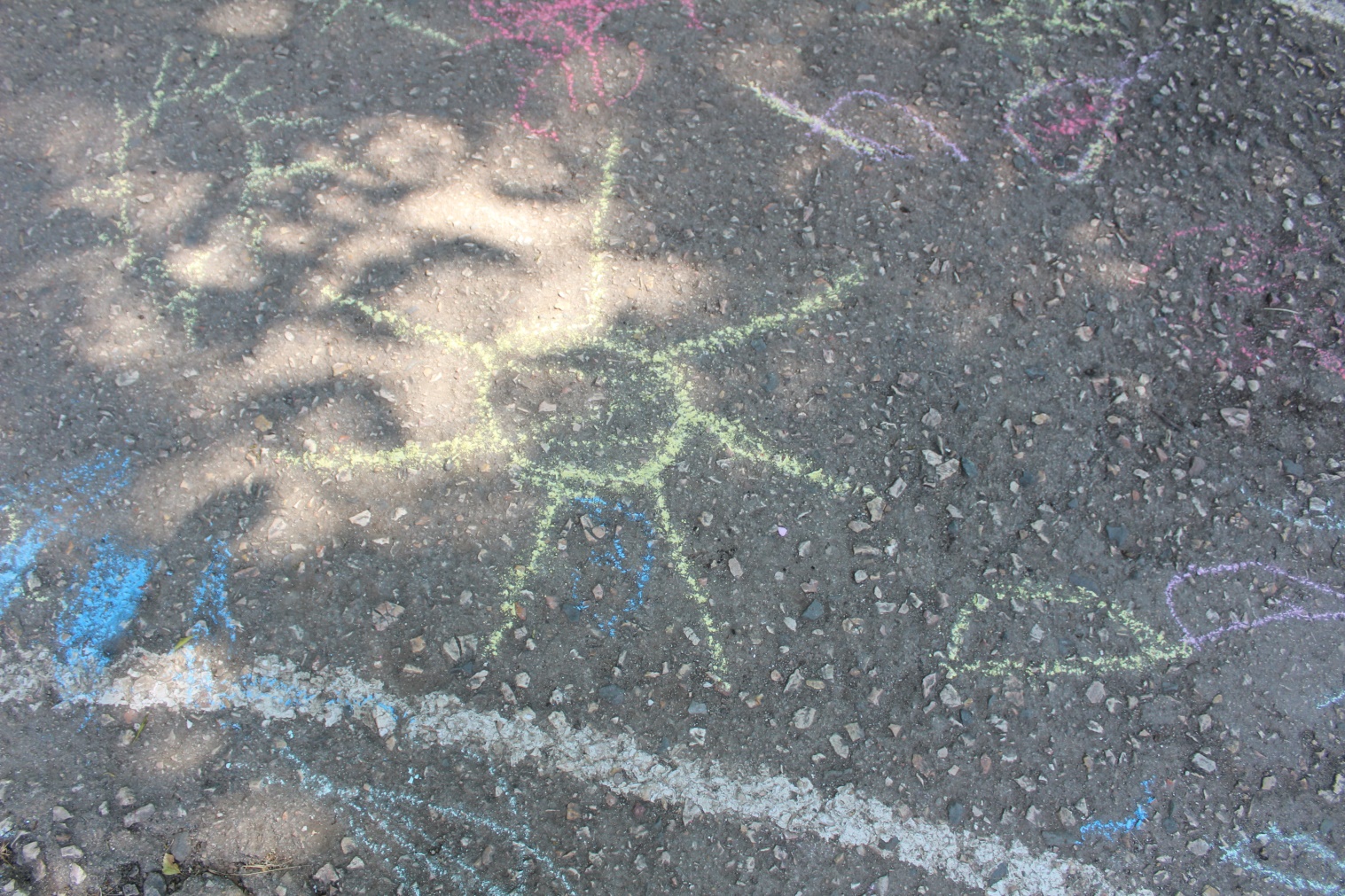 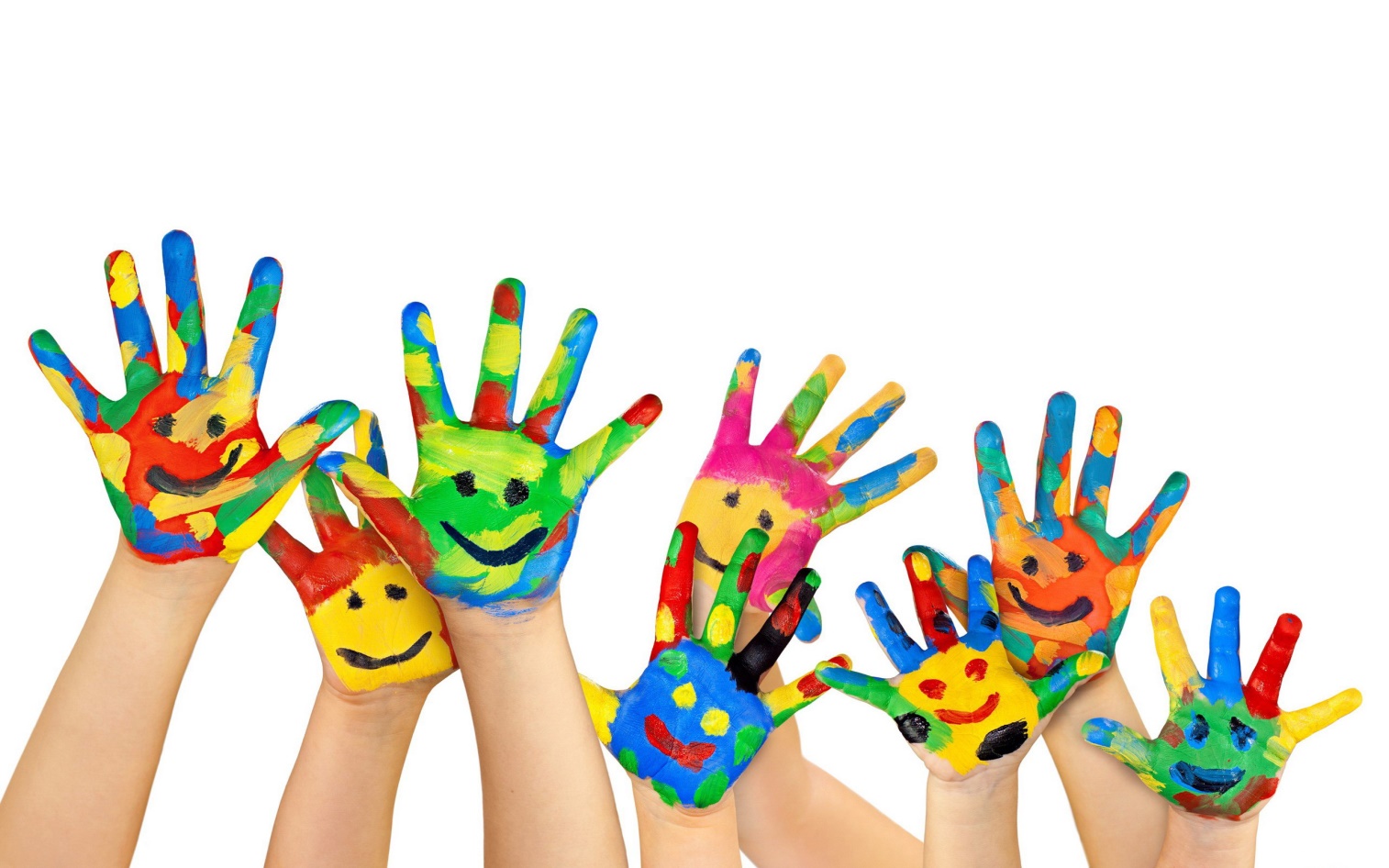 